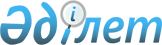 Об установлении ограничительных мероприятий на территории села Тогайлы Таскалинского района
					
			Утративший силу
			
			
		
					Решение акима Мерейского аульного округа Таскалинского района Западно-Казахстанской области от 3 июня 2014 года № 15. Зарегистрировано Департаментом юстиции Западно-Казахстанской области 11 июня 2014 года № 3561. Утратило силу - решением акима Мерейского аульного округа Таскалинского района Западно-Казахстанской области от 25 декабря 2015 года № 20      Сноска. Утратило силу - решением акима Мерейского аульного округа Таскалинского района Западно-Казахстанской области от 25.12.2015 № 20.

      В соответствии с Законом Республики Казахстан от 23 января 2001 года "О местном государственном управлении и самоуправлении в Республике Казахстан", Законом Республики Казахстан от 10 июля 2002 года "О ветеринарии", на основании представления руководителя государственного учреждения "Таскалинская районная территориальная инспекция Комитета ветеринарного контроля и надзора" Министерства сельского хозяйства Республики Казахстан" от 19 мая 2014 года № 156 и в целях ликвидации очагов заразных болезней животных аким аульного округа РЕШИЛ:

      1. Установить ограничительные мероприятия, в связи с возникновением заболевания бруцеллеза крупного рогатого скота на территории села Тогайлы Таскалинского района.

      2. Настоящее решение вводится в действие после дня первого официального опубликования.


					© 2012. РГП на ПХВ «Институт законодательства и правовой информации Республики Казахстан» Министерства юстиции Республики Казахстан
				
      И.о аким аульного округа

Е. Кучербаев
